Benjamín Perdomo Barreto perdomobarretobenjamin@gmail.com Teléfono: 608760121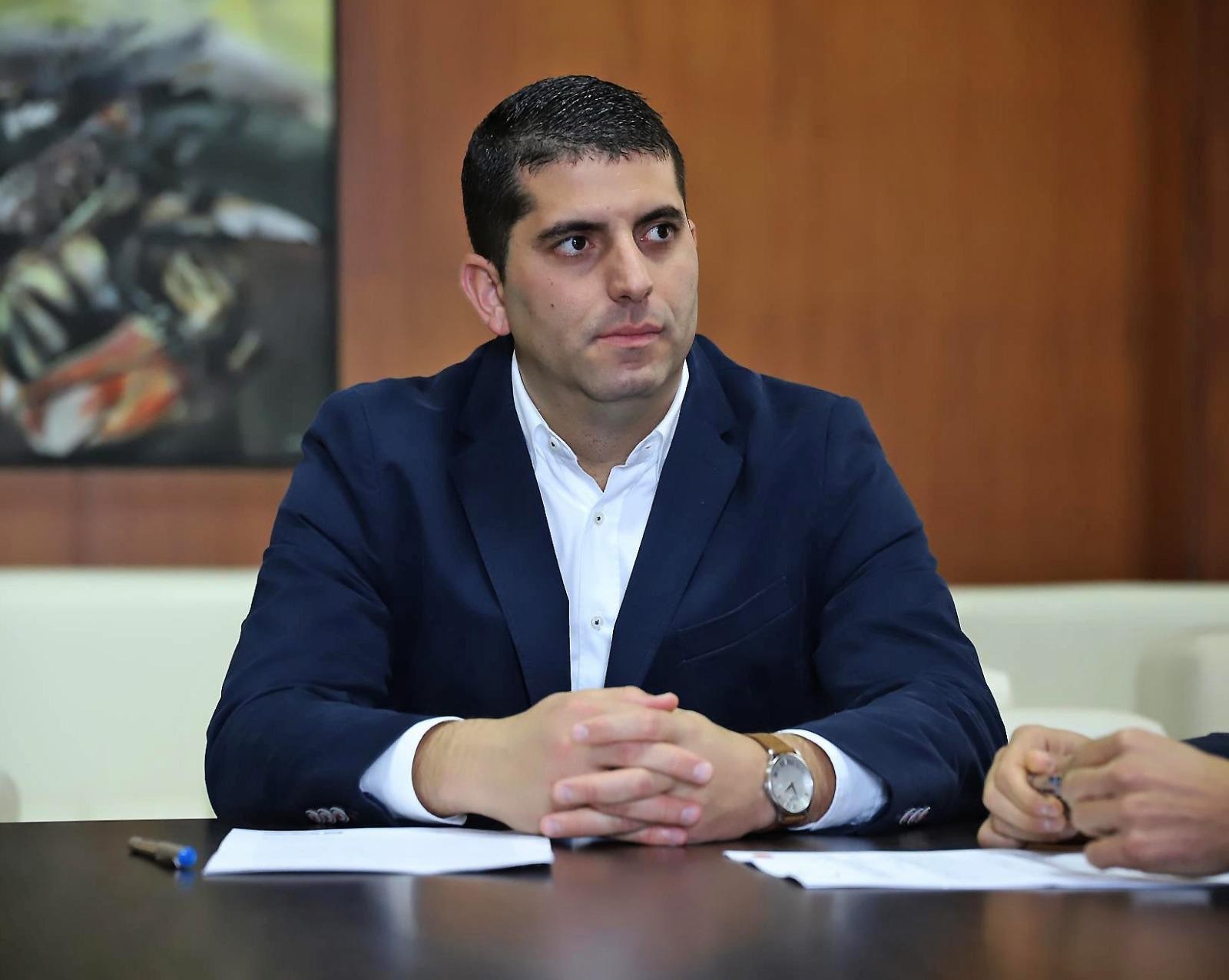 C/ Cesar Manrique N 12 Puerto del Carmen TíasFORMACIÓN2004-2009, Licenciado en Publicidad y Relaciones Públicas por la Universidad CEU-CARDENAL HERRERA. Especialización en dirección de cuentas, gestión de patrocinio, Métodos de investigación, Marketing directo y sectorial, Relaciones Públicas y Creación de valor añadido.EXPERIENCIA PROFESIONALDiciembre 2019 hasta julio 2023 Consejero Delegado de los CACT.Junio 2015 hasta junio 2019 Consejero del CabildoDiciembre 2014 hasta junio 2015 comercial para empresas en Juan Toledo S.LOctubre 2013 hasta diciembre 2014 gestor y asesor financiero en la multinacional OVB Allfinanz España S.A.Octubre 2011 a abril 2013, de manera alterna, trabajé en las oficinas de BBVA de Arrecife en la calle José Antonio y La Plazuela, Playa Blanca y Playa Honda. Trabajando de gestor de caja y gestor comercial.Julio-Noviembre 2010, Departamento Comercial de Frutas María Isabel S.A.Búsqueda de nuevos clientes. Realización de informes y preparación de propuestas. Elaboración de Plan estratégico de marketing, (Período de prácticas)IDIOMASInglés: Nivel medio-alto hablado y escrito.Nueve meses viviendo y trabajando en Inglaterra como Camarero. University of Cambridge: Council of Europe Level B1